Program Ministerstwa Rodziny i Polityki Społecznej  „Opieka wytchnieniowa” edycja 2023, który jest realizowany ze środków finansowych pochodzących z Funduszu Solidarnościowego.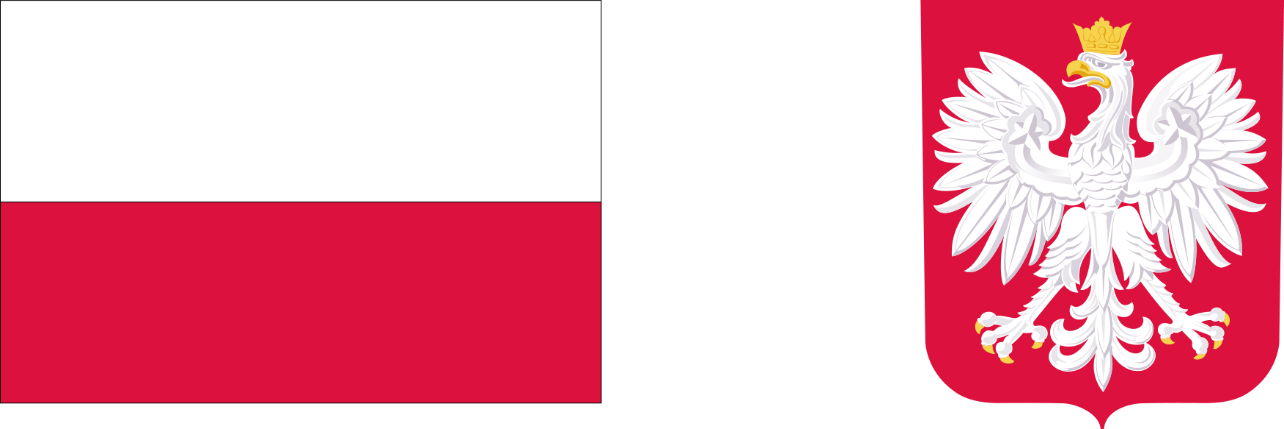 Powiat Krakowski przystąpił do Programu Ministerstwa Rodziny i Polityki Społecznej  „Opieka wytchnieniowa” edycja 2023, który jest realizowany ze środków finansowych pochodzących z Funduszu Solidarnościowego.W roku 2023 dofinansowanie  wynosi: 1 347 222,34 zł, w tym: w ramach opieki dziennej – 167 357,21 zł,  w ramach opieki całodobowej – 1 179 865,13 zł. Całkowita wartość zadania wynosi: 1 347 222,34 zł.Program kierowany jest do członków rodzin lub opiekunów, którzy wymagają wsparcia w postaci doraźnej, czasowej przerwy w sprawowaniu bezpośredniej opieki nad dziećmi 
z orzeczeniem o niepełnosprawności, a także nad osobami posiadającymi orzeczenie 
o znacznym stopniu niepełnosprawności albo orzeczenie traktowane na równi 
z orzeczeniem o znacznym stopniu niepełnosprawności.Usługi opieki wytchnieniowej w formie pobytu dziennego mogą świadczyć:osoby posiadające dyplom potwierdzający uzyskanie kwalifikacji w zawodzie asystent    osoby niepełnosprawnej/pielęgniarka lub innym, zapewniającym realizację usługi opieki wytchnieniowej w zakresie adekwatnym do indywidualnych potrzeb osoby niepełnosprawnej lub       2) osoby posiadające, co najmniej roczne, udokumentowane doświadczenie 
             w  udzielaniu bezpośredniej pomocy/opieki osobom niepełnosprawnym.  Przyznając usługi opieki wytchnieniowej będzie brany pod uwagę stan zdrowia i sytuacja życiowa uczestników Programu. W pierwszej kolejności uwzględnione zostaną potrzeby członków rodzin lub opiekunów sprawujących bezpośrednią opiekę nad dzieckiem 
z orzeczeniem o niepełnosprawności lub osobą ze znacznym stopniem niepełnosprawności lub z orzeczeniem traktowanym na równi z orzeczeniem o znacznym stopniu niepełnosprawności, która:ma niepełnosprawność sprzężoną/złożoną (przez niepełnosprawność sprzężoną rozumie się posiadanie orzeczenia ze wskazaniem co najmniej dwóch przyczyn niepełnosprawności) lubwymaga wysokiego poziomu wsparcia (osoby ze znacznym stopniem niepełnosprawności oraz dzieci niepełnosprawne z orzeczeniem                                                      o niepełnosprawności łącznie ze wskazaniami w pkt 7 i 8 w orzeczeniu                                        o niepełnosprawności: konieczności stałej lub długotrwałej opieki lub pomocy innej osoby w związku ze znacznie ograniczoną możliwością samodzielnej egzystencji oraz konieczności stałego współudziału na co dzień opiekuna dziecka w procesie jego leczenia, rehabilitacji i edukacji) lubstale przebywa w domu, tj. nie korzysta z ośrodka wsparcia lub placówek pobytu całodobowego, np. ośrodka szkolno-wychowawczego czy internatu.Osoba niepełnosprawna/opiekun prawny, któremu przyznano pomoc w postaci usług opieki wytchnieniowej nie ponosi odpłatności za usługę przyznaną w ramach Programu.Usługi opieki wytchnieniowej są realizowane na rzecz osoby niepełnosprawnej i wskutek jej decyzji lub decyzji opiekuna prawnego, a nie dla poszczególnych członków rodziny osoby niepełnosprawnej.W roku 2023 usługą opieki wytchnieniowej w formie pobytu dziennego w miejscu zamieszkania osoby niepełnosprawnej planuje się objąć 22 osoby niepełnosprawne,                    w tym: 11 osób niepełnosprawnych ze znacznym stopniem niepełnosprawności oraz                   11 dzieci niepełnosprawnych.